Are you an ECF Master?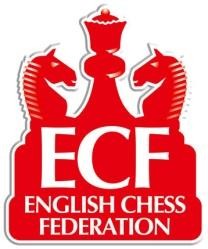 The Master Points system is simple: it’s based on the ECF Grading system. Only current ECF Members may apply for the titles of the Master Points system.The fee is just £10, which includes placing your name on the ECF online Roll of Honour and producing your certificate.Application forms are available on the ECF website –http://www.englishchess.org.uk/membership/master-points-system/Here are the 6 categories of award:Chess Maestro: A player must achieve a grade of at least 95 on any ECF official grading list.Team Master: A player must achieve a grade of at least 120 on any ECF official grading list.Club Master: A player must achieve a standard-play A or B grade of at least 145 on an ECF official grading list.County Master: A player must achieve a standard-play A grade of at least 170 on an ECF official grading list.Regional Master: A player must achieve a standard play A grade of at least 185 in two successive seasons on ECF official grading lists.National Master: A player must achieve a standard play A grade of at least 200 in two successive seasons on ECF official grading lists.Grading lists from previous years may be used, providing evidence is provided to allow a claim to be checked.Please send your payment with the completed form to: ECF Master Points, ECF Office, The Watch Oak, Chain Lane, Battle, East Sussex TN33 0YD or office@englishchess.org.uk … and good luck!A Company Limited by Guarantee Registered in England and Wales. Registration Number: 5293039 VAT Registration No. 195643626Why Become an ECF Master?You can find an up-to-date list of the benefits on our website http://www.englishchess.org.uk/membership/master-points-system/ along with a list of titleholders. We are working on other benefits for all titleholders.All holders of the National Master title get one year's free membership to www.chessworld.net (worth £20). They just need to sign up for a guest membership and email chessworld@gmail.com their nickname and email address for an upgrade to full member.ECF MASTER POINTS APPLICATION FORMPlease complete clearly in BLOCK CAPITALSName …………………………………………………………………………Address (incl. postcode) .…………………………………………………………………………..…………………………………………………………………………………………………………………. Phone Number(s) ……………………………………………………….ECF Membership No. ………………. DOB ….….……………….. Gender ……………….. Email Address …………………………………………………………………………………………… Grading Code (e.g. 123456A) ………………… Local club ………………………………… I enclose a cheque/Postal Order payable to the ENGLISH CHESSFEDERATION for £ ……… OR charge my Visa/Mastercard for £ …………………… Card Number: …………………………………………………………………………………………… Expiry date: ………………………………….. Three-digit security code: ………………… Signature: ………………………………………………………………………………………………….Please circle the title you wish to apply for -Chess Maestro - Team Master - Club Master - County Master - Regional Master – National Master